Зарегистрировано в Минюсте России 21 июня 2022 г. N 68940МИНИСТЕРСТВО ЗДРАВООХРАНЕНИЯ РОССИЙСКОЙ ФЕДЕРАЦИИПРИКАЗот 28 апреля 2022 г. N 292нОБ УТВЕРЖДЕНИИ ПОРЯДКАОКАЗАНИЯ МЕДИЦИНСКОЙ ПОМОЩИ НАСЕЛЕНИЮ ПО ПРОФИЛЮ"МАНУАЛЬНАЯ ТЕРАПИЯ"В соответствии с пунктом 2 части 1 статьи 37 Федерального закона от 21 ноября 2011 г. N 323-ФЗ "Об основах охраны здоровья граждан в Российской Федерации" (Собрание законодательства Российской Федерации, 2011, N 48, ст. 6724; 2018, N 53, ст. 8415) и подпунктом 5.2.17 пункта 5 Положения о Министерстве здравоохранения Российской Федерации, утвержденного постановлением Правительства Российской Федерации от 19 июня 2012 г. N 608 (Собрание законодательства Российской Федерации, 2012, N 26, ст. 3526), приказываю:1. Утвердить прилагаемый Порядок оказания медицинской помощи населению по профилю "мануальная терапия".2. Настоящий приказ вступает в силу с 1 января 2023 года.МинистрМ.А.МУРАШКОУтвержденприказом МинистерстваздравоохраненияРоссийской Федерацииот 28 апреля 2022 г. N 292нПОРЯДОКОКАЗАНИЯ МЕДИЦИНСКОЙ ПОМОЩИ НАСЕЛЕНИЮПО ПРОФИЛЮ "МАНУАЛЬНАЯ ТЕРАПИЯ"1. Медицинская помощь населению по профилю "мануальная терапия" оказывается медицинскими организациями и иными организациями, осуществляющими медицинскую деятельность, имеющими лицензию на медицинскую деятельность, включающую работу (услугу) по мануальной терапии.2. Медицинская помощь населению по профилю "мануальная терапия" оказывается в виде:первичной специализированной медико-санитарной помощи;специализированной, за исключением высокотехнологичной, медицинской помощи;медицинской помощи при санаторно-курортном лечении.3. Медицинская помощь населению по профилю "мануальная терапия" оказывается в следующих условиях:амбулаторно (в условиях, не предусматривающих круглосуточного медицинского наблюдения и лечения), в том числе на дому при вызове медицинского работника;в дневном стационаре (в условиях, предусматривающих медицинское наблюдение и лечение в дневное время, но не требующих круглосуточного наблюдения и лечения);стационарно (в условиях, обеспечивающих круглосуточное медицинское наблюдение и лечение).4. Медицинская помощь населению по профилю "мануальная терапия" оказывается в плановой форме (при проведении профилактических мероприятий, при заболеваниях и состояниях, не сопровождающихся угрозой жизни пациента, не требующих экстренной и неотложной медицинской помощи, и отсрочка оказания которой на определенное время не повлечет за собой ухудшение состояния пациента, угрозу его жизни и здоровью).5. Медицинская помощь по профилю "мануальная терапия" оказывается врачами-специалистами, соответствующими квалификационным требованиям к медицинским и фармацевтическим работникам с высшим образованием по направлению подготовки "здравоохранение и медицинские науки" <1> по специальности "мануальная терапия" (далее - Квалификационные требования).--------------------------------<1> Пункт 5.2.2 пункта 5 Положения о Министерстве здравоохранения Российской Федерации, утвержденного постановлением Правительства Российской Федерации от 19 июня 2012 г. N 608 (Собрание законодательства Российской Федерации, 2012, N 26, ст. 3526).6. Первичная специализированная медико-санитарная помощь населению по профилю "мануальная терапия" оказывается врачом мануальной терапии в медицинских организациях либо их структурных подразделениях по медицинским показаниям при самостоятельном обращении пациента либо по направлению врача-терапевта, врача-терапевта участкового, врача общей практики (семейного врача), врача-педиатра, врача-педиатра участкового, фельдшера.7. При оказании первичной специализированной медико-санитарной помощи и специализированной, за исключением высокотехнологичной, медицинской помощи в случае необходимости дополнительного обследования пациента врач мануальной терапии рекомендует его проведение (с указанием необходимого объема дополнительного обследования).8. При невозможности оказания медицинской помощи в рамках первичной специализированной медико-санитарной помощи и при наличии медицинских показаний пациент направляется врачом-терапевтом, врачом-терапевтом участковым, врачом общей практики (семейным врачом), врачом-педиатром, врачом-педиатром участковым, фельдшером в медицинскую организацию, оказывающую специализированную медицинскую помощь.9. Специализированная, за исключением высокотехнологичной, медицинская помощь населению по профилю "мануальная терапия" в стационарных условиях и в условиях дневного стационара оказывается в соответствии с Положением об организации оказания специализированной, в том числе высокотехнологичной, медицинской помощи <2> врачами мануальной терапии, соответствующими Квалификационным требованиям.--------------------------------<2> Пункт 1 части 1 статьи 37 Федерального закона от 21 ноября 2011 г. N 323-ФЗ "Об основах охраны здоровья граждан в Российской Федерации" (далее - Федеральный закон N 323-ФЗ) (Собрание законодательства Российской Федерации, 2011, N 48, ст. 6724; 2018, N 53, ст. 8415).10. При наличии медицинских показаний пациент направляется для проведения реабилитационных мероприятий в специализированные медицинские и санаторно-курортные организации.11. Медицинская помощь при санаторно-курортном лечении оказывается в санаторно-курортных организациях врачами мануальной терапии в целях, предусмотренных частью 4 статьи 40 Федерального закона N 323-ФЗ <3>.--------------------------------<3> Собрание законодательства Российской Федерации, 2011, N 48, ст. 6724.12. Медицинские организации, оказывающие медицинскую помощь населению по профилю "мануальная терапия", осуществляют свою деятельность в соответствии с приложениями N 1 - 6 к настоящему Порядку.Приложение N 1к Порядку оказания медицинскойпомощи населению по профилю"мануальная терапия",утвержденному приказомМинистерства здравоохраненияРоссийской Федерацииот 28 апреля 2022 г. N 292нПРАВИЛАОРГАНИЗАЦИИ ДЕЯТЕЛЬНОСТИ КАБИНЕТА ВРАЧА МАНУАЛЬНОЙ ТЕРАПИИ1. Кабинет врача мануальной терапии (далее - Кабинет) является структурным подразделением медицинской организации или иной организации, осуществляющей медицинскую деятельность и оказывающей медицинскую помощь населению по профилю "мануальная терапия".2. Кабинет создается для оказания первичной специализированной медико-санитарной помощи населению по профилю "мануальная терапия".3. Структура и штатная численность Кабинета устанавливаются руководителем медицинской организации, в составе которой он создан, исходя из объема проводимой работы и численности обслуживаемого населения, с учетом рекомендуемых штатных нормативов, предусмотренных приложением N 2 к Порядку оказания медицинской помощи населению по профилю "мануальная терапия", утвержденному настоящим приказом.4. Оснащение Кабинета осуществляется в соответствии со стандартом оснащения, предусмотренным приложением N 3 к Порядку оказания медицинской помощи населению по профилю "мануальная терапия", утвержденному настоящим приказом.5. На должность врача мануальной терапии Кабинета назначается медицинский работник, соответствующий квалификационным требованиям к медицинским и фармацевтическим работникам с высшим образованием по направлению подготовки "здравоохранение и медицинские науки" <1> по специальности "мануальная терапия".--------------------------------<1> Пункт 5.2.2 пункта 5 Положения о Министерстве здравоохранения Российской Федерации, утвержденного постановлением Правительства Российской Федерации от 19 июня 2012 г. N 608 (Собрание законодательства Российской Федерации, 2012, N 26, ст. 3526).6. Основными функциями Кабинета являются:проведение диагностики дисфункций опорно-двигательного аппарата у пациентов на основе владения методами мануальной терапии и иными методами исследования;осуществление лечения пациентов с применением методов мануальной терапии, коррекции выявленных дисфункций опорно-двигательного аппарата;оказание медицинской помощи по профилю "мануальная терапия" пациентам при реализации мероприятий по медицинской реабилитации;проведение мероприятий по формированию основных принципов здорового образа жизни, санитарно-гигиеническому просвещению населения;ведение медицинской документации в установленном порядке и представление отчетности по видам, формам, в сроки и в объеме, которые установлены уполномоченным федеральным органом исполнительной власти <2>;--------------------------------<2> Пункт 11 части 1 статьи 79 Федерального закона от 21 ноября 2011 г. N 323-ФЗ "Об основах охраны здоровья граждан в Российской Федерации" (Собрание законодательства Российской Федерации, 2011, N 48, ст. 6724) (далее - Федеральный закон N 323-ФЗ).сбор и предоставление первичных данных о медицинской деятельности для информационных систем в сфере здравоохранения <3>.--------------------------------<3> Часть 1 статьи 91 Федерального закона N 323-ФЗ (Собрание законодательства Российской Федерации, 2011, N 48, ст. 6724; 2020, N 52, ст. 8584).разработка и внедрение в клиническую практику современных методов мануальной терапии с целью профилактики, диагностики лечения и реабилитации;оказание консультативной помощи врачам-специалистам по вопросам оказания медицинской помощи населению по профилю "мануальная терапия".7. Кабинет для обеспечения своей деятельности использует возможности лечебно-диагностических и вспомогательных подразделений медицинской организации, в составе которой он создан.Приложение N 2к Порядку оказания медицинскойпомощи населению по профилю"мануальная терапия",утвержденному приказомМинистерства здравоохраненияРоссийской Федерацииот 28 апреля 2022 г. N 292нРЕКОМЕНДУЕМЫЕ ШТАТНЫЕ НОРМАТИВЫКАБИНЕТА ВРАЧА МАНУАЛЬНОЙ ТЕРАПИИПриложение N 3к Порядку оказания медицинскойпомощи населению по профилю"мануальная терапия",утвержденному приказомМинистерства здравоохраненияРоссийской Федерацииот 28 апреля 2022 г. N 292нСТАНДАРТ ОСНАЩЕНИЯ КАБИНЕТА ВРАЧА МАНУАЛЬНОЙ ТЕРАПИИ--------------------------------<1> Часть 2 статьи 38 Федерального закона от 21 ноября 2011 г. N 323-ФЗ "Об основах охраны здоровья граждан в Российской Федерации" (Собрание законодательства Российской Федерации, 2011, N 48, ст. 6724).Прочее оборудование (оснащение)Приложение N 4к Порядку оказания медицинскойпомощи населению по профилю"мануальная терапия",утвержденному приказомМинистерства здравоохраненияРоссийской Федерацииот 28 апреля 2022 г. N 292нПРАВИЛАОРГАНИЗАЦИИ ДЕЯТЕЛЬНОСТИ ОТДЕЛЕНИЯ МАНУАЛЬНОЙ ТЕРАПИИ1. Отделение мануальной терапии (далее - Отделение) является структурным подразделением медицинской организации или иной организации, осуществляющей медицинскую деятельность, оказывающей специализированную, за исключением высокотехнологичной, медицинскую помощь населению по профилю "мануальная терапия".2. Структура и штатная численность Отделения устанавливаются руководителем медицинской организации, в составе которой оно создано, исходя из объема работы, а также с учетом рекомендуемых штатных нормативов, предусмотренных приложением N 5 к Порядку оказания медицинской помощи населению по профилю "мануальная терапия", утвержденному настоящим приказом.3. Оснащение Отделения осуществляется в соответствии со стандартом оснащения, предусмотренным приложением N 6 к Порядку оказания медицинской помощи населению по профилю "мануальная терапия", утвержденному настоящим приказом.4. На должность заведующего Отделением - врача мануальной терапии назначается медицинский работник, соответствующий квалификационным требованиям к медицинским и фармацевтическим работникам с высшим образованием по направлению подготовки "здравоохранение и медицинские науки" <1> по специальности "мануальная терапия" (далее - Квалификационные требования).--------------------------------<1> Пункт 5.2.2 пункта 5 Положения о Министерстве здравоохранения Российской Федерации, утвержденного постановлением Правительства Российской Федерации от 19 июня 2012 г. N 608 (Собрание законодательства Российской Федерации, 2012, N 26, ст. 3526).5. На должность врача мануальной терапии Отделения назначается медицинский работник, соответствующий Квалификационным требованиям.6. Основными функциями Отделения являются:проведение диагностики дисфункций опорно-двигательного аппарата у пациентов на основе владения методами мануальной терапии и иными методами исследования;осуществление лечения пациентов с применением методов мануальной терапии, коррекции выявленных дисфункций опорно-двигательного аппарата;оказание медицинской помощи по профилю "мануальная терапия" пациентам при реализации мероприятий по медицинской реабилитации;разработка и внедрение в клиническую практику современных методов профилактики, диагностики с применением методов мануальной терапии, лечения и реабилитации;проведение мероприятий по формированию основных принципов здорового образа жизни, санитарно-гигиеническому просвещению населения;составление индивидуальной программы профилактики заболеваний у пациентов в сочетании коррекции методами мануальной терапии с другими немедикаментозными методами;оказание консультативной помощи врачам-специалистам по вопросам оказания медицинской помощи по профилю "мануальная терапия";участие в проведении мероприятий по повышению квалификации врачей и других медицинских работников;участие в процессе повышения квалификации медицинского персонала медицинской организации по вопросам диагностики и оказания медицинской помощи по профилю "мануальная терапия";ведение медицинской документации в установленном порядке и представление отчетности по видам, формам, в сроки и в объеме, которые установлены уполномоченным федеральным органом исполнительной власти <2>;--------------------------------<2> Пункт 11 части 1 статьи 79 Федерального закона от 21 ноября 2011 г. N 323-ФЗ "Об основах охраны здоровья граждан в Российской Федерации" (Собрание законодательства Российской Федерации, 2011, N 48, ст. 6724) (далее - Федеральный закон N 323-ФЗ).сбор и предоставление первичных данных о медицинской деятельности для информационных систем в сфере здравоохранения <3>.--------------------------------<3> Часть 1 статьи 91 Федерального закона N 323-ФЗ (Собрание законодательства Российской Федерации, 2011, N 48, ст. 6724; 2020, N 52, ст. 8584).7. Отделение для обеспечения своей деятельности использует возможности лечебно-диагностических и вспомогательных подразделений медицинской организации, в составе которой оно создано.Приложение N 5к Порядку оказания медицинскойпомощи населению по профилю"мануальная терапия",утвержденному приказомМинистерства здравоохраненияРоссийской Федерацииот 28 апреля 2022 г. N 292нРЕКОМЕНДУЕМЫЕ ШТАТНЫЕ НОРМАТИВЫ ОТДЕЛЕНИЯ МАНУАЛЬНОЙ ТЕРАПИИПриложение N 6к Порядку оказания медицинскойпомощи населению по профилю"мануальная терапия",утвержденному приказомМинистерства здравоохраненияРоссийской Федерацииот 28 апреля 2022 г. N 292нСТАНДАРТ ОСНАЩЕНИЯ ОТДЕЛЕНИЯ МАНУАЛЬНОЙ ТЕРАПИИ--------------------------------<1> Часть 2 статьи 38 Федерального закона от 21 ноября 2011 г. N 323-ФЗ "Об основах охраны здоровья граждан в Российской Федерации" (Собрание законодательства Российской Федерации, 2011, N 48, ст. 6724).Прочее оборудование (оснащение)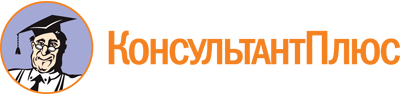 Приказ Минздрава России от 28.04.2022 N 292н
"Об утверждении Порядка оказания медицинской помощи населению по профилю "мануальная терапия"
(Зарегистрировано в Минюсте России 21.06.2022 N 68940)Документ предоставлен КонсультантПлюс

www.consultant.ru

Дата сохранения: 21.08.2023
 Наименование должностиКоличество должностейВрач мануальной терапии1N п/пНаименование оборудованияКод вида номенклатурной классификации медицинского изделия <1>Наименование вида Номенклатурной классификации медицинских изделийКоличество шт.1.Негатоскоп202150Негатоскоп со встроенным денситометром11.Негатоскоп238570Негатоскоп медицинский, с электрическим управлением11.Негатоскоп238840Негатоскоп медицинский, без электрического управления11.Негатоскоп248490Негатоскоп для радиографических снимков большой оптической плотности12.Тонометр122830Аппарат для измерения артериального давления, электрический с ручным нагнетением, стационарный12.Тонометр122850Аппарат для измерения артериального давления электрический с ручным нагнетением, портативный12.Тонометр216350Аппарат электронный для измерения артериального давления с автоматическим накачиванием воздуха, стационарный12.Тонометр216560Аппарат электронный для измерения артериального давления автоматический, портативный, с манжетой на палец12.Тонометр216630Аппарат электронный для измерения артериального давления автоматический, портативный, с манжетой на плечо/запястье12.Тонометр239410Аппарат для измерения артериального давления анероидный механический12.Тонометр300560Аппарат для измерения артериального давления ртутный с ручным нагнетением12.Тонометр366210Аппарат для измерения артериального давления с определением аритмии13.Ростомер медицинский157600Ростомер медицинский14.Весы медицинские233210Весы для младенцев, электронные14.Весы медицинские233230Весы для младенцев, механические14.Весы медицинские258800Весы напольные, электронные14.Весы медицинские258810Весы-стул, механические14.Весы медицинские258830Весы-стул, электронные14.Весы медицинские258840Весы напольные, механические15.Пеленальный столик или пеленальная накладка на стол233010Стол пеленальный для младенцев15.Пеленальный столик или пеленальная накладка на стол303430Стол пеленальный, портативный15.Пеленальный столик или пеленальная накладка на стол303440Стол пеленальный, стационарный16.Массажная кушетка116920Стол/кушетка массажный, без электропитания, портативный16.Массажная кушетка116940Стол/кушетка массажный, с питанием от сети16.Массажная кушетка116990Стол/кушетка массажный, без электропитания, непортативный17.Облучатель бактерицидный131980Лампа ультрафиолетовая бактерицидная17.Облучатель бактерицидный152690Очиститель воздуха фильтрующий высокоэффективный, передвижной17.Облучатель бактерицидный152700Очиститель воздуха фильтрующий высокоэффективный, стационарный17.Облучатель бактерицидный292620Очиститель воздуха с электростатическим осаждением, передвижной17.Облучатель бактерицидный209360Установка для создания ламинарного потока передвижная17.Облучатель бактерицидный160030Очиститель ламинарного потока воздуха с контролем температуры17.Облучатель бактерицидный336330Система кондиционирования17.Облучатель бактерицидный347590Система дезинфекции помещения ультрафиолетовым светом17.Облучатель бактерицидный361300Облучатель ультрафиолетовый для фототерапии/дезинфекции помещений17.Облучатель бактерицидный375930Очиститель воздуха ультрафиолетовый18.Термометр медицинский126370Термометр инфракрасный для измерения температуры тела пациента, ушной18.Термометр медицинский126390Термометр инфракрасный для измерения температуры тела пациента, кожный18.Термометр медицинский184110Термометр жидкокристаллический для пациента, одноразового использования18.Термометр медицинский213720Термометр капиллярный для измерения температуры тела пациента, спиртовой18.Термометр медицинский213740Термометр капиллярный для измерения температуры тела пациента, ртутный18.Термометр медицинский254890Термометр пациента фосфоресцентный/оптоволоконный18.Термометр медицинский266210Термометр электронный для периодического измерения температуры тела пациента18.Термометр медицинский300390Термометр для пациента с цветовой индикацией18.Термометр медицинский335240Термометр капиллярный для измерения температуры тела пациента, на основе сплава галлия18.Термометр медицинский339240Термометр жидкокристаллический для пациента, многоразового использования18.Термометр медицинский358080Термометр инфракрасный для измерения температуры тела пациента, ушной/кожный1N п/пНаименование оборудованияКоличество шт.1.Стол письменный12.Шкаф для одежды13.Персональный компьютер14.Сантиметровая лента15.Набор валиков16.Стул2N п/пНаименование должностиКоличество должностей1.Заведующий отделением - врач мануальной терапии12.Врач мануальной терапии13.Медицинская сестра1N п/пНаименование оборудованияКод вида номенклатурной классификации медицинского изделия <1>Наименование вида Номенклатурной классификации медицинских изделийКоличество шт.1.Термометр медицинский126370Термометр инфракрасный для измерения температуры тела пациента, ушной11.Термометр медицинский126390Термометр инфракрасный для измерения температуры тела пациента, кожный11.Термометр медицинский184110Термометр жидкокристаллический для пациента, одноразового использования11.Термометр медицинский213720Термометр капиллярный для измерения температуры тела пациента, спиртовой11.Термометр медицинский213740Термометр капиллярный для измерения температуры тела пациента, ртутный11.Термометр медицинский254890Термометр пациента фосфоресцентный/оптоволоконный11.Термометр медицинский266210Термометр электронный для периодического измерения температуры тела пациента11.Термометр медицинский300390Термометр для пациента с цветовой индикацией1.Термометр медицинский335240Термометр капиллярный для измерения температуры тела пациента, на основе сплава галлия1.Термометр медицинский339240Термометр жидкокристаллический для пациента, многоразового использования1.Термометр медицинский358080Термометр инфракрасный для измерения температуры тела пациента, ушной/кожный2.Негатоскоп202150Негатоскоп со встроенным денситометром12.Негатоскоп238570Негатоскоп медицинский, с электрическим управлением12.Негатоскоп238840Негатоскоп медицинский, без электрического управления12.Негатоскоп248490Негатоскоп для радиографических снимков большой оптической плотности13.Тонометр122830Аппарат для измерения артериального давления электрический с ручным нагнетением, стационарный13.Тонометр122850Аппарат для измерения артериального давления электрический с ручным нагнетением, портативный13.Тонометр216350Аппарат электронный для измерения артериального давления с автоматическим накачиванием воздуха, стационарный13.Тонометр216560Аппарат электронный для измерения артериального давления автоматический, портативный, с манжетой на палец13.Тонометр216630Аппарат электронный для измерения артериального давления автоматический, портативный, с манжетой на плечо/запястье13.Тонометр239410Аппарат для измерения артериального давления анероидный механический13.Тонометр300560Аппарат для измерения артериального давления ртутный с ручным нагнетением13.Тонометр366210Аппарат для измерения артериального давления с определением аритмии14.Ростомер медицинский157600Ростомер медицинский15.Весы медицинские233210Весы для младенцев, электронные15.Весы медицинские233230Весы для младенцев, механические15.Весы медицинские258800Весы напольные, электронные15.Весы медицинские258810Весы-стул, механические15.Весы медицинские258830Весы-стул, электронные15.Весы медицинские258840Весы напольные, механические16.Пеленальный столик или пеленальная накладка на стол233010Стол пеленальный для младенцев16.Пеленальный столик или пеленальная накладка на стол303430Стол пеленальный, портативный16.Пеленальный столик или пеленальная накладка на стол303440Стол пеленальный, стационарный17.Массажная кушетка116920Стол/кушетка массажный, без электропитания, портативный17.Массажная кушетка116940Стол/кушетка массажный, с питанием от сети17.Массажная кушетка116990Стол/кушетка массажный, без электропитания, непортативный18.Облучатель бактерицидный131980Лампа ультрафиолетовая бактерицидная18.Облучатель бактерицидный152690Очиститель воздуха фильтрующий высокоэффективный, передвижной18.Облучатель бактерицидный152700Очиститель воздуха фильтрующий высокоэффективный, стационарный18.Облучатель бактерицидный292620Очиститель воздуха с электростатическим осаждением, передвижной18.Облучатель бактерицидный209360Установка для создания ламинарного потока передвижная18.Облучатель бактерицидный160030Очиститель ламинарного потока воздуха с контролем температуры18.Облучатель бактерицидный336330Система кондиционирования18.Облучатель бактерицидный347590Система дезинфекции помещения ультрафиолетовым светом18.Облучатель бактерицидный361300Облучатель ультрафиолетовый для фототерапии/дезинфекции помещений18.Облучатель бактерицидный375930Очиститель воздуха ультрафиолетовый1N п/пНаименование оборудованияКоличество шт.1.Стол письменный12.Шкаф для одежды13.Персональный компьютер14.Сантиметровая лента15.Набор валиков16.Стул2